DO YOU LIVE OUTSIDE THE TOWN?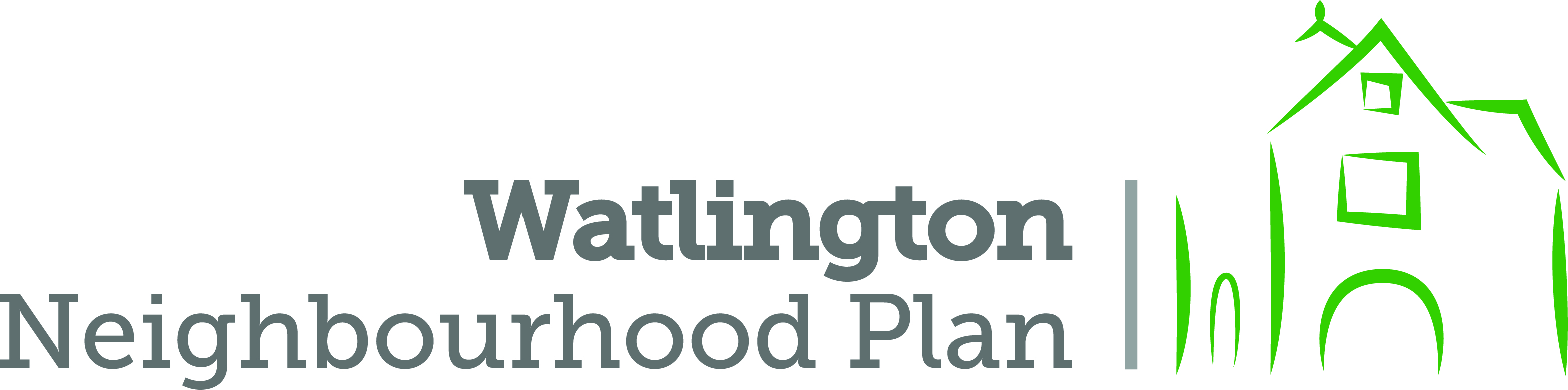 The Parish settlements of Christmas Common, Greenfield, Howe Hill and a part of Northend are only a few minutes away from the town centre and are dependent on this close location for most of their necessary services, facilities and day to day shopping needs.Hill Road, Shirburn Road, Cuxham Road and Howe Road are even nearer.The villages of Aston Rowant, Lewknor, Shirburn, Pyrton, Cuxham, Brightwell Baldwin, Upperton and Britwell Salome also add to the overall need to provide a first class service centre and Watlington must fight to maintain quality shopping, convenient parking and an enjoyable experience, in meeting our needs and these communities with many others who are considered “geographically deprived”.Outside of the town, we are conscious of the importance of speed control on rural roads.South Oxfordshire is required to build new houses and the Parish of Watlington must take its share.We value the Chilterns Area of Outstanding Beauty and suitably designed houses in some appropriate locations in our settlements will add to the targets and take the pressure off the requirement to build as many very close to the town. This in turn will have less impact on infrastructure and traffic but will require conformity with planning criteria. We need your views, suggestions and opinions and will be in touch with you at the time of our third consultation.Please ensure we have you on our register to receive Email updates and future consultation questionnaires – please send us your name and email address to the contact below___________________________________________________________________________ Rachel Gill, Neighbourhood Plan Co-ordination Group                        info@watlingtonnp.org